Информация об основных потребительских характеристиках товаров, услуг регулируемой организации, цены (тарифы) в сфере теплоснабжения на которые подлежат регулированию за 4 квартал 2023 г.Таблица №1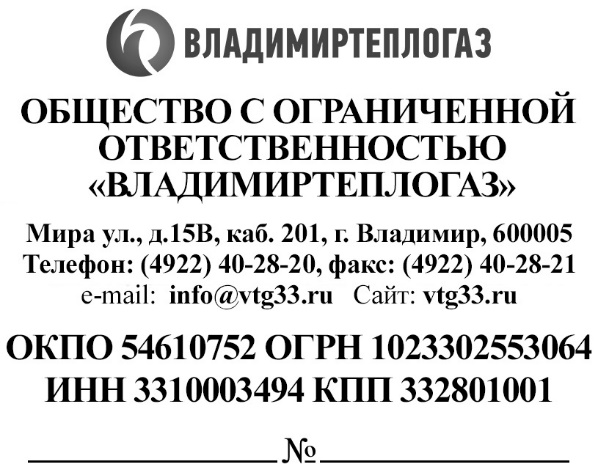 Согласно Постановлению Правительства РФ от 26.01.2023 г. № 110                  "О стандартах раскрытия информации теплоснабжающими организациями, теплосетевыми организациями и органами регулирования тарифов в сфере теплоснабжения" ООО «Владимиртеплогаз» предоставляет информацию по подпунктам "е" и "ж" пункта 23.  ПотребительАдрес юридическийАдрес/ОбъектУведомление об ограничении поставки т/эДата введения ограничения подачи т/эДата возобновления подачи т/эГусь-Хрустальный филиалГусь-Хрустальный филиалГусь-Хрустальный филиалГусь-Хрустальный филиалГусь-Хрустальный филиалГусь-Хрустальный филиалООО «Гусь-Хрустальное УПП ВОС»601501, Владимирская область, г. Гусь-Хрустальный ул. Осьмова, д.20601501, Владимирская область, г. Гусь-Хрустальный ул. Осьмова, д.2015/ГХ-255 от 14.03.2019г.25.03.2019г.отключен до настоящего времениООО «ТехноКварц»601503, Владимирская область, г. Гусь-Хрустальный, ул. Интернациональная, д.110601503, Владимирская область, г. Гусь-Хрустальный, ул. Интернациональная, д.11026/223 от 26.03.2021г.29.03.2021г.отключен до настоящего времениСуздальский филиалСуздальский филиалСуздальский филиалСуздальский филиалСуздальский филиалСуздальский филиалФаталиев Х.Г.107014, г. Москва, ул. Жебрунова, д.2, кв.9601204, Владимирская, область, г. Собинка, ул. Родниковская, д.20 «Б»4/168 от 19.06.2019г.05.07.2019г.отключен до настоящего времениКиржачский филиалКиржачский филиалКиржачский филиалКиржачский филиалКиржачский филиалКиржачский филиалКредитный потребительский кооператив «Партнер»109431, г. Москва, ул. Привольная д.61 корп.1601010, Владимирская область, г. Киржач, ул. Гагарина, д.23№ 229 от 31.08.2021г.06.09.2021г.отключен до настоящего времениСеливановский филиалСеливановский филиалСеливановский филиалСеливановский филиалСеливановский филиалСеливановский филиалИП Фролова Светлана Алексеевна602332, Владимирская область, п. Красная Горбатка, ул. 2-я Заводская, д.11, кв.43 602332, Владимирская область, п. Красная Горбатка, ул. Красноармейская, д.14 № 1/23-2 от 28.06.2023г.04.07.2023г.отключен до настоящего времениМуромский филиалМуромский филиалМуромский филиалМуромский филиалМуромский филиалМуромский филиалХрапов Владимир Борисович125412, г. Москва, ул. Ангарская, д.26, корп.4, кв.128602205, г. Муром, ул. Меленковская, д.3/3№ 28/976 от 15.09.2023г.18.09.2023г.отключен до настоящего времени